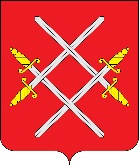 АДМИНИСТРАЦИЯ РУЗСКОГО ГОРОДСКОГО ОКРУГАМОСКОВСКОЙ ОБЛАСТИПОСТАНОВЛЕНИЕот __________________________ №_______Об утверждении Регламента работ по перемещению транспортных средств в целях обеспечения проведения уборочных и иных видов работ на территории Рузского городского округа Московской области В соответствии с Гражданским кодексом Российской Федерации, Федеральным законом от 06.10.2003 №131-Ф3 «Об общих принципах организации местного самоуправления в Российской Федерации», Законом Московской области от 30.12.2014 №191/2014-ОЗ «О регулировании дополнительных вопросов в сфере благоустройства в Московской области», Правилами благоустройства территории Рузского городского округа Московской области, утвержденными решением Совета депутатов Рузского городского округа Московской области от 25.03.2020 № 457/49, в целях оперативного и эффективного обеспечения проведения уборочных и иных видов работ на территории Рузского городского округа Московской области, руководствуясь Уставом Рузского городского округа, Администрация Рузского городского округа постановляет:1. Утвердить Регламент работ по перемещению транспортных средств в целях обеспечения проведения уборочных и иных видов работ на территории Рузского городского округа Московской области (прилагается).2. Опубликовать настоящее постановление в газете «Красное знамя» и разместить на официальном сайте Рузского городского округа Московской области в сети «Интернет».3. Настоящее постановление вступает в силу со дня официального опубликования.4. Контроль за исполнением настоящего постановления возложить на Заместителя Главы Администрации Рузского городского округа Пархоменко В.Ю.И.о. Главы городского округа							  Ю.А. ПеняевВерно: Начальник общего отдела					        О.П. Гаврилова
«___»___________2022 г.Швецов Антон ЮрьевичПроект представил: Начальник отдела дорожной деятельностиАдминистрации Рузского городского округа«_____» _______________2022г.  					     В.В. ЧернецкийПроект согласовали:Заместитель Главы АдминистрацииРузского городского округа						 В.Ю. Пархоменко«_____» _______________2022г. Начальник правового управленияАдминистрации Рузского городского округа			Ю.Ю. Доренкова«_____» _______________2022г.Исполнитель: Старший инспектор отдела дорожной деятельностиАдминистрации Рузского городского округа                                                             А.Ю. Швецов«_____» _______________2022г.           Приложениек постановлению АдминистрацииРузского городского округаот _________№__________ РЕГЛАМЕНТ работ по перемещению транспортных средств в целях обеспечения проведения уборочных и иных видов работ на территории Рузского городского округа Московской области1. Термины и определения1.1.  Заказчик - организация, ответственная за обеспечение мероприятий по проведению уборочных и иных видов работ на территории Рузского городского округа Московской области.1.2. Уполномоченная организация – лицо, уполномоченное осуществлять перемещение транспортных средств в целях проведения уборочных и иных видов работ на объекте уборки.1.3. Ответственное лицо Уполномоченной организации - структурное подразделение Уполномоченной организации, обеспечивающее прием, обработку заявок на перемещение транспортных средств, а также сопровождающее (распределяющее) автомобили-эвакуаторы в процессе работы. Ответственное лицо обеспечивает ведение базы данных по перемещенным транспортным средствам.1.4. База данных - электронный реестр фиксации перемещений транспортных средств с указанием адресов перемещений, марок и государственных регистрационных номеров перемещенных транспортных средств.1.5. Перемещение транспортных средств - изменение местонахождения транспортного средства путем его погрузки на автомобиль-эвакуатор, транспортировки и выгрузки в зоне доступности от перемещаемого места в целях устранения помех для проведения уборочных и иных видов работ на территории Рузского городского округа Московской области.1.6. Акт перемещения транспортного средства (акт) - документ, подтверждающий фактическое перемещение транспортного средства, с указанием адресов перемещения и описанием механических повреждений, имеющихся на транспортном средстве, до погрузки на платформу автомобиля-эвакуатора.2. Регламентные требования к перемещению транспортныхсредств для целей обеспечения проведения уборочных работ2.1. Общие положения:2.1.1. Настоящий Регламент определяет единые требования и порядок организации работ по перемещению транспортных средств в целях обеспечения проведения уборочных и иных видов работ на территории Рузского городского округа Московской области.2.1.2. Порядок проведения уборочных и иных видов работ на территории Рузского городского округа Московской области осуществляется в соответствии с правилами благоустройства территории Рузского городского округа Московской области, а также иными нормативными актами, регулирующими вопросы проведения работ по содержанию территории.2.1.3. Основная цель перемещения транспортного средства – устранение помех для проведения уборочных и иных видов работ на территории Рузского городского округа Московской области.2.1.4. Перемещение транспортных средств осуществляется Уполномоченной организацией.2.1.5. Комплекс мероприятий по перемещению транспортных средств включает следующие виды работ:организационные работы;подготовку транспортных средств к перемещению;перемещение транспортного средства.2.2. Организационные работы включают:выявление транспортных средств, мешающих проведению уборочных и иных видов работ на территории Рузского городского округа Московской области;прием заявок (приложение к настоящему Регламенту) на перемещение транспортных средств, мешающих проведению уборочных и иных видов работ на территории Рузского городского округа Московской области;подтверждение заявок от Заказчика с одновременным подтверждением обеспечения или отказа в выполнении заявки;обработку заявок;оформление сопутствующей документации, необходимой для выезда автомобиля-эвакуатора;выпуск автомобиля-эвакуатора к месту перемещения транспортного средства.2.3. Подготовка транспортных средств к перемещению включает:прибытие автомобиля-эвакуатора на место перемещения транспортного средства;выявление предполагаемого к перемещению транспортного средства;определение места перемещения транспортного средства;составление акта перемещения транспортного средства с подписанием его Заказчиком и Уполномоченной организацией;информирование Уполномоченной организации о месте перемещения транспортного средства, а также адреса, с которого перемещается транспортное средство;внесение информации в Базу данных Уполномоченной организации;информирование Заказчиком населения о перемещениях транспортных средств, мешающих проведению уборочных и иных работ на территории Рузского городского округа Московской области;организация работы на месте перемещений транспортных средств.2.4. Перемещение транспортных средств включает:погрузку перемещаемого транспортного средства на платформу автомобиля-эвакуатора;транспортировку перемещаемого транспортного средства;разгрузку перемещенного транспортного средства;информирование Уполномоченной организацией о месте, куда было перемещено транспортное средство;внесение информации о месте (адресе) перемещения транспортного средства в Базу данных Уполномоченной организации.2.5. Выполнение работ по перемещению транспортных средств осуществляется ежедневно, круглосуточно.3. Порядок действий Заказчика3.1. Заказчик определяет места и время проведения уборочных и иных видов работ на соответствующей территории Рузского городского округа Московской области.3.2. При обнаружении в местах предполагаемых работ транспортных средств, мешающих проведению указанных работ, Заказчик формирует Заявку на выделение автомобилей-эвакуаторов для перемещения транспортных средств.    3.3. Заявку Заказчик передает ответственному лицу Уполномоченной организации по факсу, электронной почте или иным способом с обязательным подтверждением ее получения. В заявке указывается точный адрес и время прибытия автомобилей-эвакуаторов, и ориентировочное количество транспортных средств, которые необходимо переместить, а также место перемещения. Получает подтверждение принятия заявки по телефону с фиксацией ФИО ответственного лица Уполномоченной организации.3.4. В указанное в заявке время Заказчик встречает автомобили-эвакуаторы. Передает представителю Уполномоченной организации одну подписанную копию заявки и получает от него подпись на второй копии, которая свидетельствует о приеме заявки.3.6. На месте перемещения транспортных средств Заказчик:определяет транспортные средства, подлежащие перемещению, а также места, куда будут перемещены автомобили;при отсутствии претензий к акту о перемещении транспортного средства подписывает его;после перемещений транспортных средств, мешающих проведению уборочных и иных видов работ, в кратчайшее время сообщает об этом Уполномоченной организации.3.7. Выбор места для перемещения транспортного средства определяется Заказчиком с учетом возможности доступности нахождения владельцем своего транспортного средства.3.8. Требования, соблюдение которых необходимо при осуществлении перемещения транспортных средств:невозможность выполнения уборочных и иных видов работ ввиду наличия транспортных средств, мешающих проведению указанных работ;автомобили-эвакуаторы должны быть исправны;обученный и квалифицированный персонал Уполномоченной организации;ответственность Уполномоченной организации за причиненные в результате перемещения транспортных средств убытки должна быть застрахована.4. Порядок действий Уполномоченной организации4.1. Уполномоченная организация обеспечивает:прием заявок от Заказчика о выделении автомобилей-эвакуаторов для перемещения транспортных средств, мешающих проведению уборочных работ;прием подтверждений заявок от Заказчика с одновременным подтверждением обеспечения или отказа в выполнении заявки;прибытие на место в указанное в заявке время представителей Уполномоченной организации, а также автомобилей-эвакуаторов, готовых к осуществлению перемещения транспортных средств;перемещение транспортных средств в места, определенные представителем Заказчика;возможность информирования владельцев о перемещенных транспортных средствах по телефону: 8 (_____) _____-___-___;ведение базы данных о перемещенных транспортных средствах.4.2. Порядок действий представителя Уполномоченной организации.4.2.1. Представитель Уполномоченной организации прибывает на место в указанное в заявке время.4.2.2. На указанном месте получает от представителя Заказчика подписанную копию заявки и расписывается на второй копии, которая остается у представителя Заказчика.4.2.3. Осуществляет все необходимые мероприятия по приему и перемещению транспортных средств, а именно:описывает перемещаемое транспортное средство с составлением акта о перемещении транспортного средства, в котором указываются механические повреждения, имеющиеся на автомобиле;сообщает ответственному лицу Уполномоченной организации адрес, с которого будет осуществляться перемещение транспортного средства, а также его марку и государственный регистрационный знак;после транспортировки перемещаемого транспортного средства на место, определенное представителем Заказчика, сообщает ответственному лицу Уполномоченной организации его адрес.4.2.4. В случае если по каким-либо причинам работы по перемещению транспортных средств прекращаются, сообщает об этом представителю Заказчика и делает запись о причинах прекращения работ в копии заявки представителя Заказчика.4.2.5. По окончании выполнения перемещения транспортных средств на объекте, указанном в заявке, сообщает об этом представителю Заказчика, а также ответственному лицу Уполномоченной организации для получения информации о дальнейших мероприятиях.5. Погрузочно-разгрузочные работы при перемещениитранспортных средств5.1. Работы с применением грузоподъемных кранов-манипуляторов должны производиться в соответствии с требованиями, регулирующими указанные работы, с должностными и производственными инструкциями операторов (машинистов) и специалистов, ответственных за безопасное производство работ с применением подъемных сооружений, а также с учетом указаний в паспортах грузоподъемных кранов-манипуляторов и руководствах по их эксплуатации.5.2. При производстве работ с применением грузоподъемных кранов-манипуляторов не допускается:нахождение людей возле работающего крана-манипулятора во избежание зажатия их между поворотной и неповоротной частями крана-манипулятора;перемещение груза при нахождении рядом с ним или под ним людей. Оператор (машинист) может находиться возле груза, если груз находится на высоте не более 1000 мм от уровня его установки;перемещение груза, находящегося в неустойчивом положении;перемещение людей или груза с находящимися на нем людьми;выравнивание перемещаемого груза руками, а также поправка стропов на весу;пользование концевыми выключателями в качестве рабочих органов для автоматической остановки механизмов;работа при отключенных или неисправных приборах безопасности и тормозах;перемещение грузов над перекрытиями, под которыми размещены помещения, где могут находиться люди;нахождение людей между поднимаемым (опускаемым) грузом и стеной или колонной здания, штабелем, транспортным средством, оборудованием и т.п.6. Ответственность6.1. Уполномоченная организация несет ответственность за убытки, причиненные транспортному средству с момента подписания представителем Уполномоченной организации акта о перемещении транспортного средства до момента выгрузки перемещенного транспортного средства в установленное Заказчиком место.Приложениек Регламенту работ по перемещению транспортных средств в целях обеспечения проведения уборочных и иных видов работ на территории 
Рузского городского округа Московской области ЗАЯВКА от «___» ________ 2022 годав Уполномоченную организацию на перемещение транспортныхсредств, препятствующих проведению уборочных и иных работ на территории Рузского городского округа Московской области от ___________________________________Заказчик: _________________________________________                                (Лицо, ответственное за проведение работ)  Тел.: _________________Заявку передал: ___________________________________                                            	     (Заказчик, представитель заказчика)Тел.: __________________Заявку принял: __________________________________________                            	(Представитель Уполномоченной организации)Тел.: __________________Адрес, на котором планируются работыМесто сбора уполномоченных представителейВремя прибытия специализированной техники к месту проведения работВремя прибытия специализированной техники к месту проведения работКоличество требуемой специализированной техники (ед.)Ориентировочное количество перемещаемого транспорта (ед.)Адрес, на котором планируются работыМесто сбора уполномоченных представителейДатаВремяКоличество требуемой специализированной техники (ед.)Ориентировочное количество перемещаемого транспорта (ед.)